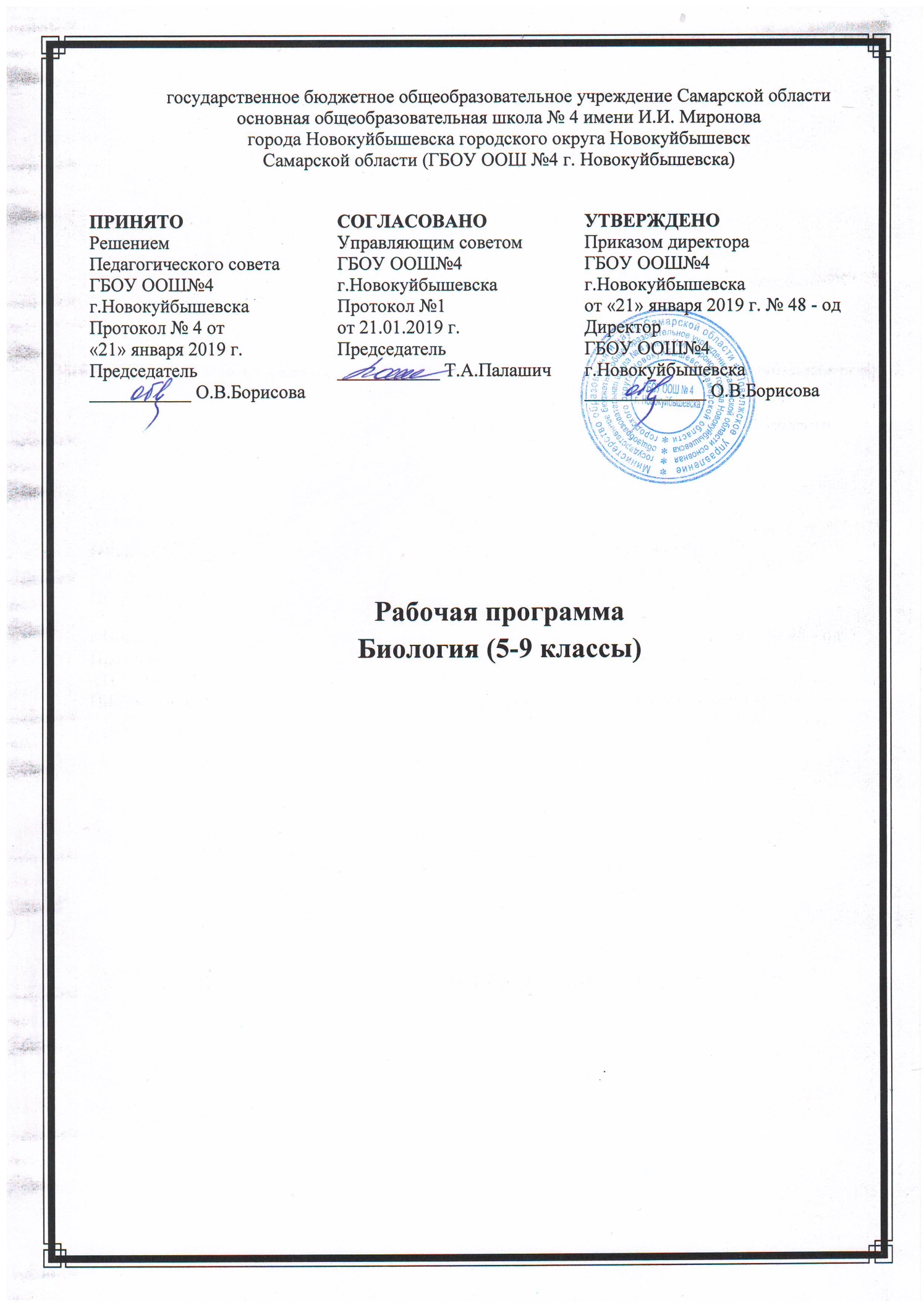 Планируемые результаты освоения обучающимися основной образовательной программы основного общего образования по предмету «Биология» Метапредметные результаты Метапредметные результаты включают освоенные обучающимися межпредметные понятия и универсальные учебные действия (регулятивные, познавательные, коммуникативные).При изучении учебных предметов обучающиеся усовершенствуют приобретенные на первом уровне навыки работы с информацией и пополнят их. Они смогут работать с текстами, преобразовывать и интерпретировать содержащуюся в них информацию, в том числе:•	систематизировать, сопоставлять, анализировать, обобщать и интерпретировать информацию, содержащуюся в готовых информационных объектах;•	выделять главную и избыточную информацию, выполнять смысловое свертывание выделенных фактов, мыслей; представлять информацию в сжатой словесной форме (в виде плана или тезисов) и в наглядносимволической форме (в виде таблиц, графических схем и диаграмм, карт понятий — концептуальных диаграмм, опорных конспектов);•	заполнять и дополнять таблицы, схемы, диаграммы, тексты.В ходе изучения всех учебных предметов обучающиеся приобретутопыт проектной деятельности как особой формы учебной работы,способствующей воспитанию самостоятельности, инициативности,ответственности, повышению мотивации и эффективности учебнойдеятельности; в ходе реализации исходного замысла на практическом уровнеовладеют умением выбирать адекватные стоящей задаче средства, приниматьрешения, в том числе и в ситуациях неопределенности. Они получат возможность развить способность к разработке нескольких вариантов решений, к поиску нестандартных решений, поиску и осуществлению наиболее приемлемого решения.Перечень ключевых межпредметных понятий определяется в ходе разработки основной образовательной программы основного общего образования образовательной организации в зависимости от материальнотехнического оснащения, кадрового потенциала, используемых методов работы и образовательных технологий.В соответствии ФГОС ООО выделяются три группы универсальных учебных действий: регулятивные, познавательные, коммуникативные.Регулятивные УУД1.	Умение самостоятельно определять цели обучения, ставить и формулировать новые задачи в учебе и познавательной деятельности, развивать мотивы и интересы своей познавательной деятельности. Обучающийся сможет:•	анализировать существующие и планировать будущие образовательные результаты;•	идентифицировать собственные проблемы и определять главную проблему;•	выдвигать версии решения проблемы, формулировать гипотезы, предвосхищать конечный результат;•	ставить цель деятельности на основе определенной проблемы и существующих возможностей;•	формулировать учебные задачи как шаги достижения поставленной цели деятельности;•	обосновывать целевые ориентиры и приоритеты ссылками на ценности, указывая и обосновывая логическую последовательность шагов.2.	Умение самостоятельно планировать пути достижения целей, в томчисле альтернативные, осознанно выбирать наиболее эффективные способы решения учебных и познавательных задач. Обучающийся сможет:•	определять необходимые действие(я) в соответствии с учебной и познавательной задачей и составлять алгоритм их выполнения;•	обосновывать и осуществлять выбор наиболее эффективных способов решения учебных и познавательных задач;•	определять/находить, в том числе из предложенных вариантов, условия для выполнения учебной и познавательной задачи;•	выстраивать жизненные планы на краткосрочное будущее (заявлять целевые ориентиры, ставить адекватные им задачи и предлагать действия, указывая и обосновывая логическую последовательность шагов);•	выбирать из предложенных вариантов и самостоятельно искать средства/ресурсы для решения задачи/достижения цели;•	составлять план решения проблемы (выполнения проекта, проведения исследования);•	определять потенциальные затруднения при решении учебной и познавательной задачи и находить средства для их устранения;•	описывать свой опыт, оформляя его для передачи другим людям в виде технологии решения практических задач определенного класса;•	планировать и корректировать свою индивидуальную образовательную траекторию.3.	Умение соотносить свои действия с планируемыми результатами, осуществлять контроль своей деятельности в процессе достижения результата, определять способы действий в рамках предложенных условий и требований, корректировать свои действия в соответствии с изменяющейся ситуацией.Обучающийся сможет:•	определять совместно с педагогом и сверстниками критерии планируемых результатов и критерии оценки своей учебной деятельности;•	систематизировать (в том числе выбирать приоритетные) критерии планируемых результатов и оценки своей деятельности;•	отбирать инструменты для оценивания своей деятельности, осуществлять самоконтроль своей деятельности в рамках предложенных условий и требований;•	оценивать свою деятельность, аргументируя причины достижения или отсутствия планируемого результата;•	находить достаточные средства для выполнения учебных действий в изменяющейся ситуации и/или при отсутствии планируемого результата;•	работая по своему плану, вносить коррективы в текущую деятельность на основе анализа изменений ситуации для получения запланированных характеристик продукта/результата;•	устанавливать связь между полученными характеристиками продукта и характеристиками процесса деятельности и по завершении деятельности предлагать изменение характеристик процесса для получения улучшенных характеристик продукта;•	сверять свои действия с целью и, при необходимости, исправлять ошибки самостоятельно.4.	Умение оценивать правильность выполнения учебной задачи, собственные возможности ее решения. Обучающийся сможет:•	определять критерии правильности (корректности) выполнения учебной задачи;•	анализировать и обосновывать применение соответствующего инструментария для выполнения учебной задачи;•	свободно пользоваться выработанными критериями оценки и самооценки, исходя из цели и имеющихся средств, различая результат и способы действий;•	оценивать продукт своей деятельности по заданным и/или самостоятельно определенным критериям в соответствии с целью деятельности;•	обосновывать достижимость цели выбранным способом на основеоценки своих внутренних ресурсов и доступных внешних ресурсов;•	фиксировать и анализировать динамику собственных образовательных результатов.5.	Владение основами самоконтроля, самооценки, принятия решений и осуществления осознанного выбора в учебной и познавательной.Обучающийся сможет:•	наблюдать и анализировать собственную учебную и познавательную деятельность и деятельность других обучающихся в процессе взаимопроверки;•	соотносить реальные и планируемые результаты индивидуальной образовательной деятельности и делать выводы;• принимать решение в учебной ситуации и нести за него ответственность;•	самостоятельно определять причины своего успеха или неуспеха и находить способы выхода из ситуации неуспеха;•	ретроспективно определять, какие действия по решению учебной задачи или параметры этих действий привели к получению имеющегося продукта учебной деятельности;•	демонстрировать приемы регуляции психофизиологических/ эмоциональных состояний для достижения эффекта успокоения (устранения эмоциональной напряженности), эффекта восстановления (ослабления проявлений утомления), эффекта активизации (повышения психофизиологической реактивности).Познавательные УУД6.	Умение определять понятия, создавать обобщения, устанавливать аналогии, классифицировать, самостоятельно выбирать основания и критерии для классификации, устанавливать причинно-следственные связи, строить логическое рассуждение, умозаключение (индуктивное, дедуктивное, по аналогии) и делать выводы. Обучающийся сможет:•	подбирать слова, соподчиненные ключевому слову, определяющиеего признаки и свойства;•	выстраивать логическую цепочку, состоящую из ключевого слова и соподчиненных ему слов;•	выделять общий признак двух или нескольких предметов или явлений и объяснять их сходство;•	объединять предметы и явления в группы по определенным признакам, сравнивать, классифицировать и обобщать факты и явления;•	выделять явление из общего ряда других явлений;•	определять обстоятельства, которые предшествовали возникновению связи между явлениями, из этих обстоятельств выделять определяющие, способные быть причиной данного явления, выявлять причины и следствия явлений;•	строить рассуждение от общих закономерностей к частным явлениям и от частных явлений к общим закономерностям;•	строить рассуждение на основе сравнения предметов и явлений, выделяя при этом общие признаки;•	излагать полученную информацию, интерпретируя ее в контексте решаемой задачи;•	самостоятельно указывать на информацию, нуждающуюся в проверке, предлагать и применять способ проверки достоверности информации;•	вербализовать эмоциональное впечатление, оказанное на него источником;•	объяснять явления, процессы, связи и отношения, выявляемые в ходе познавательной и исследовательской деятельности (приводить объяснение с изменением формы представления; объяснять, детализируя или обобщая; объяснять с заданной точки зрения);•	выявлять и называть причины события, явления, в том числе возможные / наиболее вероятные причины, возможные последствия заданной причины, самостоятельно осуществляя причинно-следственный анализ;•	делать вывод на основе критического анализа разных точек зрения, подтверждать вывод собственной аргументацией или самостоятельно полученными данными.7.	Умение создавать, применять и преобразовывать знаки и символы, модели и схемы для решения учебных и познавательных задач. Обучающийся сможет:•	обозначать символом и знаком предмет и/или явление;•	определять логические связи между предметами и/или явлениями, обозначать данные логические связи с помощью знаков в схеме;•	создавать абстрактный или реальный образ предмета и/или явления;•	строить модель/схему на основе условий задачи и/или способа ее решения;•	создавать вербальные, вещественные и информационные модели с выделением существенных характеристик объекта для определения способа решения задачи в соответствии с ситуацией;•	преобразовывать модели с целью выявления общих законов, определяющих данную предметную область;•	переводить сложную по составу (многоаспектную) информацию из графического или формализованного (символьного) представления в текстовое, и наоборот;•	строить схему, алгоритм действия, исправлять или восстанавливать неизвестный ранее алгоритм на основе имеющегося знания об объекте, к которому применяется алгоритм;•	строить доказательство: прямое, косвенное, от противного;•	анализировать/рефлексировать опыт разработки и реализации учебного проекта, исследования (теоретического, эмпирического) на основе предложенной проблемной ситуации, поставленной цели и/или заданных критериев оценки продукта/результата.8.	Смысловое чтение. Обучающийся сможет:•	находить в тексте требуемую информацию (в соответствии с целями своей деятельности);•	ориентироваться в содержании текста, понимать целостный смысл текста, структурировать текст;•	устанавливать взаимосвязь описанных в тексте событий, явлений, процессов;•	резюмировать главную идею текста;•	преобразовывать текст, «переводя» его в другую модальность, интерпретировать текст (художественный и нехудожественный - учебный, научно-популярный, информационный, текст non-fiction);•	критически оценивать содержание и форму текста.9.	Формирование и развитие экологического мышления, умение применять его в познавательной, коммуникативной, социальной практике и профессиональной ориентации.Обучающийся сможет:•	определять свое отношение к природной среде;•	анализировать влияние экологических факторов на среду обитания живых организмов;•	проводить причинный и вероятностный анализ экологических ситуаций;•	прогнозировать изменения ситуации при смене действия одного фактора на действие другого фактора;•	распространять экологические знания и участвовать в практических делах по защите окружающей среды;•	выражать свое отношение к природе через рисунки, сочинения, модели, проектные работы.10.	Развитие мотивации к овладению культурой активного использования словарей и других поисковых систем. Обучающийся сможет:• определять необходимые ключевые поисковые слова и запросы;•	осуществлять взаимодействие с электронными поисковыми системами, словарями;•	формировать множественную выборку из поисковых источников для объективизации результатов поиска;• соотносить полученные результаты поиска со своей деятельностью.Коммуникативные УУД11.	Умение организовывать учебное сотрудничество и совместную деятельность с учителем и сверстниками; работать индивидуально и в группе: находить общее решение и разрешать конфликты на основе согласования позиций и учета интересов; формулировать, аргументировать и отстаивать свое мнение.Обучающийся сможет:-	определять возможные роли в совместной деятельности;-	играть определенную роль в совместной деятельности;-	принимать позицию собеседника, понимая позицию другого, различать в его речи: мнение (точку зрения), доказательство (аргументы), факты; гипотезы, аксиомы, теории;-	определять свои действия и действия партнера, которые способствовали или препятствовали продуктивной коммуникации;-	строить позитивные отношения в процессе учебной и познавательной деятельности;-	корректно и аргументированно отстаивать свою точку зрения, в дискуссии уметь выдвигать контраргументы, перефразировать свою мысль (владение механизмом эквивалентных замен);-	критически относиться к собственному мнению, с достоинством признавать ошибочность своего мнения (если оно таково) и корректировать его;-	предлагать альтернативное решение в конфликтной ситуации;-	выделять общую точку зрения в дискуссии;-	договариваться о правилах и вопросах для обсуждения в соответствиис поставленной перед группой задачей;-	организовывать учебное взаимодействие в группе (определять общие цели, распределять роли, договариваться друг с другом и т. д.);-	устранять в рамках диалога разрывы в коммуникации, обусловленные непониманием/неприятием со стороны собеседника задачи, формы или содержания диалога.12.	Умение осознанно использовать речевые средства в соответствии с задачей коммуникации для выражения своих чувств, мыслей и потребностей для планирования и регуляции своей деятельности; владение устной и письменной речью, монологической контекстной речью. Обучающийся сможет:•	определять задачу коммуникации и в соответствии с ней отбирать речевые средства;•	отбирать и использовать речевые средства в процессе коммуникации с другими людьми (диалог в паре, в малой группе и т. д.);•	представлять в устной или письменной форме развернутый план собственной деятельности;•	соблюдать нормы публичной речи, регламент в монологе и дискуссии в соответствии с коммуникативной задачей;•	высказывать и обосновывать мнение (суждение) и запрашивать мнение партнера в рамках диалога;•	принимать решение в ходе диалога и согласовывать его с собеседником;•	создавать письменные «клишированные» и оригинальные тексты с использованием необходимых речевых средств;•	использовать вербальные средства (средства логической связи) для выделения смысловых блоков своего выступления;•	использовать невербальные средства или наглядные материалы, подготовленные/отобранные под руководством учителя;•	делать оценочный вывод о достижении цели коммуникации непосредственно после завершения коммуникативного контакта и обосновывать его.13.	Формирование и развитие компетентности в области использования информационно-коммуникационных технологий (далее - ИКТ). Обучающийся сможет:•	целенаправленно искать и использовать информационные ресурсы, необходимые для решения учебных и практических задач с помощью средств ИКТ;•	выбирать, строить и использовать адекватную информационную модель для передачи своих мыслей средствами естественных и формальных языков в соответствии с условиями коммуникации;•	выделять информационный аспект задачи, оперировать данными, использовать модель решения задачи;•	использовать компьютерные технологии (включая выбор адекватных задаче инструментальных программно-аппаратных средств и сервисов) для решения информационных и коммуникационных учебных задач, в том числе: вычисление, написание писем, сочинений, докладов, рефератов, создание презентаций и др.;•	использовать информацию с учетом этических и правовых норм;•	создавать информационные ресурсы разного типа и для разных аудиторий, соблюдать информационную гигиену и правила информационной безопасности.Предметные УУД  БиологияВ результате изучения курса биологии в основной школе: Выпускник научится пользоваться научными методами для распознания биологических проблем; давать научное объяснение биологическим фактам, процессам, явлениям, закономерностям, их роли в жизни организмов и человека; проводить наблюдения за живыми объектами, собственным организмом; описывать биологические объекты, процессы и явления; ставить несложные биологические эксперименты и интерпретировать их результаты.Выпускниковладеетсистемой биологических знаний – понятиями, закономерностями, законами, теориями, имеющими важное общеобразовательное и познавательное значение; осознанно использовать знания основных правил поведения в природе и основ здорового образа жизни в быту;выбирать целевые и смысловые установки в своих действиях и поступках по отношению к живой природе, здоровью своему и окружающих; ориентироваться в системе познавательных ценностей – воспринимать информацию биологического содержания в научно-популярной литературе, средствах массовой информации и Интернет-ресурсах, критически оценивать полученную информацию, анализируя ее содержание и данные об источнике информации;создавать собственные письменные и устные сообщения о биологических явлениях и процессах на основе нескольких источников информации, сопровождать выступление презентацией, учитывая особенности аудитории сверстников.сведениями по истории становления биологии как науки.Выпускник освоит общие приемы: оказания первой помощи; рациональной организации труда и отдыха; выращивания и размножения культурных растений и домашних животных, ухода за ними; проведения наблюдений за состоянием собственного организма; правила работы в кабинете биологии, с биологическими приборами и инструментами.Выпускник приобретет навыки использования научно-популярной литературы по биологии, справочных материалов (на бумажных и электронных носителях), ресурсов Интернета при выполнении учебных задач.Выпускник получит возможность научиться:Живые организмыВыпускник научится:выделять существенные признаки биологических объектов (клеток и организмов растений, животных, грибов, бактерий) и процессов, характерных для живых организмов;аргументировать, приводить доказательства родства различных таксонов растений, животных, грибов и бактерий;аргументировать, приводить доказательства различий растений, животных, грибов и бактерий;осуществлять классификацию биологических объектов (растений, животных, бактерий, грибов) на основе определения их принадлежности к определенной систематической группе;раскрывать роль биологии в практической деятельности людей; роль различных организмов в жизни человека;объяснять общность происхождения и эволюции систематических групп растений и животных на примерах сопоставления биологических объектов;выявлять примеры и раскрывать сущность приспособленности организмов к среде обитания;различатьпо внешнему виду, схемам и описаниям реальные биологические объекты или их изображения, выявлять отличительные признаки биологических объектов;сравнивать биологические объекты (растения, животные, бактерии, грибы), процессы жизнедеятельности; делать выводы и умозаключения на основе сравнения;устанавливать взаимосвязи между особенностями строения и функциями клеток и тканей, органов и систем органов;использовать методы биологической науки: наблюдать и описывать биологические объекты и процессы; ставить биологические эксперименты и объяснять их результаты;знать и аргументировать основные правила поведения в природе;анализировать и оценивать последствия деятельности человека в природе;описывать и использовать приемы выращивания и размножения культурных растений и домашних животных, ухода за ними;знать и соблюдать правила работы в кабинете биологии.Выпускник получит возможность научиться:находить информацию о растениях, животных грибах и бактериях в научно-популярной литературе, биологических словарях, справочниках, Интернет ресурсе, анализировать и оценивать ее, переводить из одной формы в другую;основам исследовательской и проектной деятельности по изучению организмов различных царств живой природы, включая умения формулировать задачи, представлять работу на защиту и защищать ее.использовать приемы оказания первой помощи при отравлении ядовитыми грибами, ядовитыми растениями, укусах животных; работы с определителями растений; размножения и выращивания культурных растений, уходом за домашними животными;ориентироваться в системе моральных норм и ценностей по отношению к объектам живой природы (признание высокой ценности жизни во всех ее проявлениях, экологическое сознание, эмоционально-ценностное отношение к объектам живой природы);осознанно использовать знания основных правил поведения в природе; выбирать целевые и смысловые установки в своих действиях и поступках по отношению к живой природе; создавать собственные письменные и устные сообщения о растениях, животных, бактерия и грибах на основе нескольких источников информации, сопровождать выступление презентацией, учитывая особенности аудитории сверстников;работать в группе сверстников при решении познавательных задач связанных с изучением особенностей строения и жизнедеятельности растений, животных, грибов и бактерий, планировать совместную деятельность, учитывать мнение окружающих и адекватно оценивать собственный вклад в деятельность группы. Человек и его здоровьеВыпускник научится:выделять существенные признаки биологических объектов (животных клеток и тканей, органов и систем органов человека) и процессов жизнедеятельности, характерных для организма человека;аргументировать, приводить доказательства взаимосвязи человека и окружающей среды, родства человека с животными;аргументировать, приводить доказательства отличий человека от животных;аргументировать, приводить доказательства необходимости соблюдения мер профилактики заболеваний, травматизма, стрессов, вредных привычек, нарушения осанки, зрения, слуха, инфекционных и простудных заболеваний;объяснять эволюцию вида Человек разумный на примерах сопоставления биологических объектов и других материальных артефактов;выявлять примеры и пояснять проявление наследственных заболеваний у человека, сущность процессов наследственности и изменчивости, присущей человеку;различать по внешнему виду, схемам и описаниям реальные биологические объекты (клетки, ткани органы, системы органов) или их изображения, выявлять отличительные признаки биологических объектов;сравнивать биологические объекты (клетки, ткани, органы, системы органов), процессы жизнедеятельности (питание, дыхание, обмен веществ, выделение и др.); делать выводы и умозаключения на основе сравнения;устанавливать взаимосвязи между особенностями строения и функциями клеток и тканей, органов и систем органов;использовать методы биологической науки: наблюдать и описывать биологические объекты и процессы; проводить исследования с организмом человека и объяснять их результаты;знать и аргументировать основные принципы здорового образа жизни, рациональной организации труда и отдыха;анализировать и оценивать влияние факторов риска на здоровье человека;описывать и использовать приемы оказания первой помощи;знать и соблюдать правила работы в кабинете биологии.Выпускник получит возможность научиться:объяснять необходимость применения тех или иных приемов при оказании первой доврачебной помощи при отравлениях, ожогах, обморожениях, травмах, спасении утопающего, кровотечениях;находить информацию о строении и жизнедеятельности человека в научно-популярной литературе, биологических словарях, справочниках, Интернет-ресурсе, анализировать и оценивать ее, переводить из одной формы в другую;ориентироваться в системе моральных норм и ценностей по отношению к собственному здоровью и здоровью других людей;находить в учебной, научно-популярной литературе, Интернет-ресурсах информацию об организме человека, оформлять ее в виде устных сообщений и докладов;анализировать и оценивать целевые и смысловые установки в своих действиях и поступках по отношению к здоровью своему и окружающих; последствия влияния факторов риска на здоровье человека.создавать собственные письменные и устные сообщения об организме человека и его жизнедеятельности на основе нескольких источников информации, сопровождать выступление презентацией, учитывая особенности аудитории сверстников;работать в группе сверстников при решении познавательных задач связанных с особенностями строения и жизнедеятельности организма человека, планировать совместную деятельность, учитывать мнение окружающих и адекватно оценивать собственный вклад в деятельность группы. Общие биологические закономерностиВыпускник научится:выделять существенные признаки биологических объектов (вида, экосистемы, биосферы) и процессов, характерных для сообществ живых организмов;аргументировать, приводить доказательства необходимости защиты окружающей среды;аргументировать, приводить доказательства зависимости здоровья человека от состояния окружающей среды;осуществлять классификацию биологических объектов на основе определения их принадлежности к определенной систематической группе; раскрывать роль биологии в практической деятельности людей; роль биологических объектов в природе и жизни человека; значение биологического разнообразия для сохранения биосферы;объяснять общность происхождения и эволюции организмов на основе сопоставления особенностей их строения и функционирования;объяснять механизмы наследственности и изменчивости, возникновения приспособленности, процесс видообразования;различать по внешнему виду, схемам и описаниям реальные биологические объекты или их изображения, выявляя отличительные признаки биологических объектов;сравнивать биологические объекты, процессы; делать выводы и умозаключения на основе сравнения; устанавливать взаимосвязи между особенностями строения и функциями органов и систем органов;использовать методы биологической науки: наблюдать и описывать биологические объекты и процессы; ставить биологические эксперименты и объяснять их результаты; знать и аргументировать основные правила поведения в природе; анализировать и оценивать последствия деятельности человека в природе; описывать и использовать приемы выращивания и размножения культурных растений и домашних животных, ухода за ними в агроценозах;находить в учебной, научно-популярной литературе, Интернет-ресурсах информацию о живой природе, оформлять ее в виде письменных сообщений, докладов, рефератов;знать и соблюдать правила работы в кабинете биологии.Выпускник получит возможность научиться:понимать экологические проблемы, возникающие в условиях нерационального природопользования, и пути решения этих проблем;анализировать и оценивать целевые и смысловые установки в своих действиях и поступках по отношению к здоровью своему и окружающих, последствия влияния факторов риска на здоровье человека;находить информацию по вопросам общей биологии в научно-популярной литературе, специализированных биологических словарях, справочниках, Интернет ресурсах, анализировать и оценивать ее, переводить из одной формы в другую;ориентироваться в системе моральных норм и ценностей по отношению к объектам живой природы, собственному здоровью и здоровью других людей (признание высокой ценности жизни во всех ее проявлениях, экологическое сознание, эмоционально-ценностное отношение к объектам живой природы);создавать собственные письменные и устные сообщения о современных проблемах в области биологии и охраны окружающей среды на основе нескольких источников информации, сопровождать выступление презентацией, учитывая особенности аудитории сверстников;работать в группе сверстников при решении познавательных задач связанных с теоретическими и практическими проблемами в области молекулярной биологии, генетики, экологии, биотехнологии, медицины и охраны окружающей среды, планировать совместную деятельность, учитывать мнение окружающих и адекватно оценивать собственный вклад в деятельность группы. Содержание учебного предмета БиологияБиологическое образование в основной школе должно обеспечить формирование биологической и экологической грамотности, расширение представлений об уникальных особенностях живой природы, ее многообразии и эволюции, человеке как биосоциальном существе, развитие компетенций в решении практических задач, связанных с живой природой.Освоение учебного предмета «Биология» направлено на развитие у обучающихся ценностного отношения к объектам живой природы, создание условий для формирования интеллектуальных, гражданских, коммуникационных, информационных компетенций. Обучающиеся овладеют научными методами решения различных теоретических и практических задач, умениями формулировать гипотезы, конструировать, проводить эксперименты, оценивать и анализировать полученные результаты, сопоставлять их с объективными реалиями жизни.Учебный предмет «Биология» способствует формированию у обучающихся умения безопасно использовать лабораторное оборудование, проводить исследования, анализировать полученные результаты, представлять и научно аргументировать полученные выводы.Изучение предмета «Биология» в части формирования у обучающихся научного мировоззрения, освоения общенаучных методов (наблюдение, измерение, эксперимент, моделирование), освоения практического применения научных знаний основано на межпредметных связях с предметами: «Физика», «Химия», «География», «Математика», «Экология», «Основы безопасности жизнедеятельности», «История», «Русский язык», «Литература» и др.Живые организмыБиология – наука о живых организмахБиология как наука. Методы изучения живых организмов. Роль биологии в познании окружающего мира и практической деятельности людей. Соблюдение правил поведения в окружающей среде. Бережное отношение к природе. Охрана биологических объектов. Правила работы в кабинете биологии, с биологическими приборами и инструментами. Свойства живых организмов (структурированность, целостность, обмен веществ, движение, размножение, развитие, раздражимость, приспособленность, наследственность и изменчивость) их проявление у растений, животных, грибов и бактерий.Клеточное строение организмовКлетка – основа строения и жизнедеятельности организмов. История изучения клетки. Методы изучения клетки. Строение и жизнедеятельность клетки. Бактериальная клетка. Животная клетка. Растительная клетка. Грибная клетка. Ткани организмов.Многообразие организмовКлеточные и неклеточные формы жизни. Организм. Классификация организмов. Принципы классификации. Одноклеточные и многоклеточные организмы. Основные царства живой природы.Среды жизни Среда обитания. Факторы среды обитания. Места обитания. Приспособления организмов к жизни в наземно-воздушной среде. Приспособления организмов к жизни в водной среде. Приспособления организмов к жизни в почвенной среде. Приспособления организмов к жизни в организменной среде. Растительный и животный мир родного края.Царство РастенияМногообразие и значение растений в природе и жизни человека. Общее знакомство с цветковыми растениями. Растительные ткани и органы растений. Вегетативные и генеративные органы. Жизненные формы растений. Растение – целостный организм (биосистема). Условия обитания растений. Среды обитания растений. Сезонные явления в жизни растений. Органы цветкового растенияСемя. Строение семени. Корень. Зоны корня. Виды корней. Корневые системы. Значение корня. Видоизменения корней. Побег. Генеративные и вегетативные побеги. Строение побега. Разнообразие и значение побегов. Видоизмененные побеги. Почки. Вегетативные и генеративные почки. Строение листа. Листорасположение. Жилкование листа. Стебель. Строение и значение стебля. Строение и значение цветка. Соцветия. Опыление. Виды опыления. Строение и значение плода. Многообразие плодов. Распространение плодов.Микроскопическое строение растенийРазнообразие растительных клеток. Ткани растений. Микроскопическое строение корня. Корневой волосок. Микроскопическое строение стебля. Микроскопическое строение листа.Жизнедеятельность цветковых растенийПроцессы жизнедеятельности растений. Обмен веществ и превращение энергии: почвенное питание и воздушное питание (фотосинтез), дыхание, удаление конечных продуктов обмена веществ. Транспорт веществ. Движения. Рост, развитие и размножение растений. Половое размножение растений. Оплодотворение у цветковых растений. Вегетативное размножение растений. Приемы выращивания и размножения растений и ухода за ними. Космическая роль зеленых растений.Многообразие растенийКлассификация растений. Водоросли – низшие растения. Многообразие водорослей. Высшие споровые растения (мхи, папоротники, хвощи, плауны), отличительные особенности и многообразие. Отдел Голосеменные, отличительные особенности и многообразие. Отдел Покрытосеменные (Цветковые), отличительные особенности. Классы Однодольные и Двудольные. Многообразие цветковых растений. Меры профилактики заболеваний, вызываемых растениями.Царство Бактерии Бактерии,их строение и жизнедеятельность. Роль бактерий в природе, жизни человека. Меры профилактики заболеваний, вызываемых бактериями. Значение работ Р. Коха и Л. Пастера.Царство ГрибыОтличительные особенности грибов. Многообразие грибов. Роль грибов в природе, жизни человека. Грибы-паразиты. Съедобные и ядовитые грибы. Первая помощь при отравлении грибами. Меры профилактики заболеваний, вызываемых грибами. Лишайники, их роль в природе и жизни человека.Царство ЖивотныеОбщее знакомство с животными. Животные ткани, органы и системы органов животных. Организм животного как биосистема.  Многообразие и классификация животных. Среды обитания животных. Сезонные явления в жизни животных. Поведение животных (раздражимость, рефлексы и инстинкты). Разнообразие отношений животных в природе. Значение животных в природе и жизни человека.Одноклеточные животные, или ПростейшиеОбщая характеристика простейших. Происхождение простейших. Значение простейших в природе и жизни человека. Пути заражения человека и животных паразитическими простейшими. Меры профилактики заболеваний, вызываемых одноклеточными животными.Тип КишечнополостныеМногоклеточные животные. Общая характеристика типа Кишечнополостные. Регенерация. Происхождение кишечнополостных. Значение кишечнополостных в природе и жизни человека.Типы червей Тип Плоские черви, общая характеристика. Тип Круглые черви, общая характеристика. Тип Кольчатые черви, общая характеристика. Паразитические плоские и круглые черви. Пути заражения человека и животных паразитическими червями. Меры профилактики заражения. Значение дождевых червей в почвообразовании. Происхождение червей. Тип МоллюскиОбщая характеристика типа Моллюски. Многообразие моллюсков. Происхождение моллюсков и их значение в природе и жизни человека.Тип ЧленистоногиеОбщая характеристика типа Членистоногие. Среды жизни. Происхождение членистоногих. Охрана членистоногих.Класс Ракообразные. Особенности строения и жизнедеятельности ракообразных, их значение в природе и жизни человека. Класс Паукообразные. Особенности строения и жизнедеятельности паукообразных, их значение в природе и жизни человека. Клещи – переносчики возбудителей заболеваний животных и человека. Меры профилактики.Класс Насекомые. Особенности строения и жизнедеятельности насекомых. Поведение насекомых, инстинкты. Значение насекомых в природе и сельскохозяйственной деятельности человека. Насекомые – вредители. Меры по сокращению численности насекомых-вредителей. Насекомые, снижающие численность вредителей растений. Насекомые – переносчики возбудителей и паразиты человека и домашних животных. Одомашненные насекомые: медоносная пчела и тутовый шелкопряд.Тип ХордовыеОбщая характеристика типа Хордовых. Подтип Бесчерепные. Ланцетник. Подтип Черепные, или Позвоночные. Общая характеристика надкласса Рыбы. Места обитания и внешнее строение рыб. Особенности внутреннего строения и процессов жизнедеятельности у рыб в связи с водным образом жизни. Размножение и развитие и миграция рыб в природе. Основные систематические группы рыб. Значение рыб в природе и жизни человека. Рыбоводство и охрана рыбных запасов.Класс Земноводные. Общая характеристика класса Земноводные. Места обитания и распространение земноводных. Особенности внешнего строения в связи с образом жизни. Внутреннее строение земноводных. Размножение и развитие земноводных. Происхождение земноводных. Многообразие современных земноводных и их охрана. Значение земноводных в природе и жизни человека.Класс Пресмыкающиеся. Общая характеристика класса Пресмыкающиеся. Места обитания, особенности внешнего и внутреннего строения пресмыкающихся. Размножение пресмыкающихся. Происхождение и многообразие древних пресмыкающихся. Значение пресмыкающихся в природе и жизни человека. Класс Птицы. Общая характеристика класса Птицы. Места обитания и особенности внешнего строения птиц. Особенности внутреннего строения и жизнедеятельности птиц. Размножение и развитие птиц. Сезонные явления в жизни птиц. Экологические группы птиц. Происхождение птиц. Значение птиц в природе и жизни человека. Охрана птиц. Птицеводство. Домашние птицы, приемы выращивания и ухода за птицами.Класс Млекопитающие. Общая характеристика класса Млекопитающие. Среды жизни млекопитающих. Особенности внешнего строения, скелета и мускулатуры млекопитающих. Органы полости тела. Нервная система и поведение млекопитающих, рассудочное поведение. Размножение и развитие млекопитающих. Происхождение млекопитающих. Многообразие млекопитающих. Млекопитающие – переносчики возбудителей опасных заболеваний. Меры борьбы с грызунами. Меры предосторожности и первая помощь при укусах животных. Экологические группы млекопитающих. Сезонные явления в жизни млекопитающих. Происхождение и значение млекопитающих. Охрана млекопитающих. Важнейшие породы домашних млекопитающих. Приемы выращивания и ухода за домашними млекопитающими. Многообразие птиц и млекопитающих родного края.Человек и его здоровьеВведение в науки о человекеЗначение знаний об особенностях строения и жизнедеятельности организма человека для самопознания и сохранения здоровья. Комплекс наук, изучающих организм человека. Научные методы изучения человеческого организма (наблюдение, измерение, эксперимент). Место человека в системе животного мира. Сходства и отличия человека и животных. Особенности человека как социального существа. Происхождение современного человека. Расы.Общие свойства организма человекаКлетка – основа строения, жизнедеятельности и развития организмов. Строение, химический состав, жизненные свойства клетки. Ткани, органы и системы органов организма человека, их строение и функции. Организм человека как биосистема. Внутренняя среда организма (кровь, лимфа, тканевая жидкость). Нейрогуморальная регуляция функций организмаРегуляция функций организма, способы регуляции. Механизмы регуляции функций. Нервная система: центральная и периферическая, соматическая и вегетативная. Нейроны, нервы, нервные узлы. Рефлекторный принцип работы нервной системы. Рефлекторная дуга. Спинной мозг. Головной мозг. Большие полушария головного мозга. Особенности развития головного мозга человека и его функциональная асимметрия. Нарушения деятельности нервной системы и их предупреждение.Железы и их классификация. Эндокринная система. Гормоны, их роль в регуляции физиологических функций организма. Железы внутренней секреции: гипофиз, эпифиз, щитовидная железа, надпочечники. Железы смешанной секреции: поджелудочная и половые железы. Регуляция функций эндокринных желез. Опора и движениеОпорно-двигательная система: строение, функции. Кость: химический состав, строение, рост. Соединение костей. Скелет человека. Особенности скелета человека, связанные с прямохождением и трудовой деятельностью. Влияние факторов окружающей среды и образа жизни на развитие скелета. Мышцы и их функции. Значение физических упражнений для правильного формирования скелета и мышц. Гиподинамия. Профилактика травматизма. Первая помощь при травмах опорно-двигательного аппарата.Кровь и кровообращениеФункции крови илимфы. Поддержание постоянства внутренней среды. Гомеостаз. Состав крови. Форменные элементы крови: эритроциты, лейкоциты, тромбоциты. Группы крови. Резус-фактор. Переливание крови. Свертывание крови. Иммунитет. Факторы, влияющие на иммунитет. Значение работ Л. Пастера и И.И. Мечникова в области иммунитета. Роль прививок в борьбе с инфекционными заболеваниями. Кровеносная и лимфатическая системы: строение, функции. Строение сосудов. Движение крови по сосудам. Строение и работа сердца. Сердечный цикл. Пульс. Давление крови. Движение лимфы по сосудам. Гигиена сердечно-сосудистой системы. Профилактика сердечно-сосудистых заболеваний. Виды кровотечений, приемы оказания первой помощи при кровотечениях. ДыханиеДыхательная система: строение и функции. Этапы дыхания. Легочные объемы. Газообмен в легких и тканях. Регуляция дыхания. Гигиена дыхания. Вред табакокурения. Предупреждение распространения инфекционных заболеваний и соблюдение мер профилактики для защиты собственного организма. Первая помощь при остановке дыхания, спасении утопающего, отравлении угарным газом.ПищеварениеПитание. Пищеварение. Пищеварительная система: строение и функции. Ферменты, роль ферментов в пищеварении. Обработка пищи в ротовой полости. Зубы и уход за ними. Слюна и слюнные железы. Глотание. Пищеварение в желудке. Желудочный сок. Аппетит. Пищеварение в тонком кишечнике. Роль печени и поджелудочной железы в пищеварении. Всасывание питательных веществ. Особенности пищеварения в толстом кишечнике. Вклад Павлова И. П. в изучение пищеварения. Гигиена питания, предотвращение желудочно-кишечных заболеваний. Обмен веществ и энергииОбмен веществ и превращение энергии. Две стороны обмена веществ и энергии. Обмен органических и неорганических веществ. Витамины. Проявление гиповитаминозов и авитаминозов, и меры их предупреждения. Энергетический обмен и питание. Пищевые рационы. Нормы питания. Регуляция обмена веществ. Поддержание температуры тела. Терморегуляция при разных условиях среды. Покровы тела. Уход за кожей, волосами, ногтями. Роль кожи в процессах терморегуляции. Приемы оказания первой помощи при травмах, ожогах, обморожениях и их профилактика.ВыделениеМочевыделительная система: строение и функции. Процесс образования и выделения мочи, его регуляция. Заболевания органов мочевыделительной системы и меры их предупреждения. Размножение и развитиеПоловая система: строение и функции. Оплодотворение и внутриутробное развитие. Роды. Рост и развитие ребенка. Половое созревание. Наследование признаков у человека. Наследственные болезни, их причины и предупреждение. Роль генетических знаний в планировании семьи. Забота о репродуктивном здоровье. Инфекции, передающиеся половым путем и их профилактика. ВИЧ, профилактика СПИДа.Сенсорные системы (анализаторы)Органы чувств и их значение в жизни человека. Сенсорные системы, их строение и функции. Глаз и зрение. Оптическая система глаза. Сетчатка. Зрительные рецепторы: палочки и колбочки. Нарушения зрения и их предупреждение. Ухо и слух. Строение и функции органа слуха. Гигиена слуха. Органы равновесия, мышечного чувства, осязания, обоняния и вкуса. Взаимодействие сенсорных систем. Влияние экологических факторов на органы чувств.Высшая нервная деятельностьВысшая нервная деятельность человека, работы И. М. Сеченова, И. П. Павлова, А. А. Ухтомского и П. К. Анохина. Безусловные и условные рефлексы, их значение. Познавательная деятельность мозга. Эмоции, память, мышление, речь. Сон и бодрствование. Значение сна. Предупреждение нарушений сна. Особенности психики человека: осмысленность восприятия, словесно-логическое мышление, способность к накоплению и передаче из поколения в поколение информации. Индивидуальные особенности личности: способности, темперамент, характер, одаренность. Психология и поведение человека. Цели и мотивы деятельности. Значение интеллектуальных, творческих и эстетических потребностей. Роль обучения и воспитания в развитии психики и поведения человека.Здоровье человека и его охранаЗдоровье человека. Соблюдение санитарно-гигиенических норм и правил здорового образа жизни. Укрепление здоровья: аутотренинг, закаливание, двигательная активность, сбалансированное питание. Влияние физических упражнений на органы и системы органов. Защитно-приспособительные реакции организма. Факторы, нарушающие здоровье (гиподинамия, курение, употребление алкоголя, несбалансированное питание, стресс). Культура отношения к собственному здоровью и здоровью окружающих.Человек и окружающая среда. Значение окружающей среды как источника веществ и энергии. Социальная и природная среда, адаптации к ним. Краткая характеристика основных форм труда. Рациональная организация труда и отдыха. Соблюдение правил поведения в окружающей среде, в опасных и чрезвычайных ситуациях, как основа безопасности собственной жизни. Зависимость здоровья человека от состояния окружающей среды. Общие биологические закономерностиБиология как наукаНаучные методы изучения, применяемые в биологии: наблюдение, описание, эксперимент. Гипотеза, модель, теория, их значение и использование в повседневной жизни. Биологические науки. Роль биологии в формировании естественно-научной картины мира. Основные признаки живого. Уровни организации живой природы. Живые природные объекты как система. Классификация живых природных объектов.КлеткаКлеточная теория. Клеточное строение организмов как доказательство их родства, единства живой природы. Строение клетки: клеточная оболочка, плазматическая мембрана, цитоплазма, ядро, органоиды. Многообразие клеток. Обмен веществ и превращение энергии в клетке. Хромосомы и гены. Нарушения в строении и функционировании клеток – одна из причин заболевания организма. Деление клетки – основа размножения, роста и развития организмов. ОрганизмКлеточные и неклеточные формы жизни. Вирусы. Одноклеточные и многоклеточные организмы. Особенности химического состава  организмов: неорганические и органические вещества, их роль в организме. Обмен веществ и превращения энергии – признак живых организмов. Питание, дыхание, транспорт веществ, удаление продуктов обмена, координация и регуляция функций, движение и опора у растений и животных. Рост и развитие организмов. Размножение. Бесполое и половое размножение. Половые клетки. Оплодотворение. Наследственность и изменчивость – свойства организмов. Наследственная и ненаследственная изменчивость. Приспособленность организмов к условиям среды.ВидВид, признаки вида. Вид как основная систематическая категория живого. Популяция как форма существования вида в природе. Популяция как единица эволюции. Ч. Дарвин – основоположник учения об эволюции. Основные движущие силы эволюции в природе. Результаты эволюции: многообразие видов, приспособленность организмов к среде обитания. Усложнение растений и животных в процессе эволюции. Происхождение основных систематических групп растений и животных. Применение знаний о наследственности, изменчивости и искусственном отборе при выведении новых пород животных, сортов растений и штаммов микроорганизмов. ЭкосистемыЭкология, экологические факторы, их влияние на организмы. Экосистемная организация живой природы. Экосистема, ее основные компоненты. Структура экосистемы. Пищевые связи в экосистеме. Взаимодействие популяций разных видов в экосистеме. Естественная экосистема (биогеоценоз). Агроэкосистема (агроценоз) как искусственное сообщество организмов. Круговорот веществ и поток энергии в биогеоценозах. Биосфера – глобальная экосистема. В. И.  Вернадский – основоположник учения о биосфере. Структура биосферы. Распространение и роль живого вещества в биосфере. Ноосфера. Краткая история эволюции биосферы. Значение охраны биосферы для сохранения жизни на Земле. Биологическое разнообразие как основа устойчивости биосферы. Современные экологические проблемы, их влияние на собственную жизнь и жизнь окружающих людей. Последствия деятельности человека в экосистемах. Влияние собственных поступков на живые организмы и экосистемы.Список лабораторных и практических работ по разделу «Живые организмы»:Изучение устройства увеличительных приборов и правил работы с ними; Приготовление микропрепарата кожицы чешуи лука (мякоти плода томата); Изучение органов цветкового растения; Изучениестроенияпозвоночногоживотного; Выявление передвижение воды и минеральных веществ в растении; Изучение строения семян однодольных и двудольных растений; Изучениестроенияводорослей; Изучение внешнего строения мхов (на местных видах); Изучение внешнего строения папоротника (хвоща); Изучение внешнего строения хвои, шишек и семян голосеменных растений; Изучение внешнего строения покрытосеменных растений; Определение признаков класса в строении растений; Определение до рода или вида нескольких травянистых растений одного-двух семейств;Изучениестроенияплесневыхгрибов; Вегетативноеразмножениекомнатныхрастений; Изучение строения и передвижения одноклеточных животных; Изучение внешнего строения дождевого червя, наблюдение за его передвижением и реакциями на раздражения; Изучениестроенияраковинмоллюсков; Изучениевнешнегостроениянасекомого; Изучение типов развития насекомых; Изучение внешнего строения и передвижения рыб; Изучение внешнего строения и перьевого покрова птиц; Изучение внешнего строения, скелета и зубной системы млекопитающих. Примерный список экскурсий по разделу «Живые организмы»:Многообразиеживотных; Осенние (зимние, весенние) явления в жизни растений и животных; Разнообразие и роль членистоногих в природе родного края; Разнообразие птиц и млекопитающих местности проживания (экскурсия в природу, зоопарк или музей).Примерный список лабораторных и практических работ по разделу «Человек и его здоровье»:Выявление особенностей строения клеток разных тканей; Изучение строенияголовногомозга; Выявление особенностей строенияпозвонков; Выявление нарушения осанки и наличия плоскостопия; Сравнение микроскопического строения крови человека и лягушки; Подсчет пульса в разных условиях. Измерение артериального давления; Измерение жизненной емкости легких. Дыхательные движения.Изучение строения и работы органа зрения. Список лабораторных и практических работ по разделу «Общебиологические закономерности»:Изучение клеток и тканей растений и животных на готовых микропрепаратах;Выявление изменчивостиорганизмов; Выявление приспособлений у организмов к среде обитания (на конкретных примерах). Список экскурсий по разделу «Общебиологические закономерности»:Изучение и описание экосистемы своей местности.Многообразие живых организмов (на примере парка или природного участка).Естественный отбор - движущая сила эволюции.3. ТЕМАТИЧЕСКОЕ ПЛАНИРОВАНИЕ ПО БИОЛОГИИ5 КЛАСС (34 ЧАСА)ТЕМАТИЧЕСКОЕ ПЛАНИРОВАНИЕ ПО БИОЛОГИИ6  КЛАСС (34 ЧАСА)ТЕМАТИЧЕСКОЕ ПЛАНИРОВАНИЕ ПО БИОЛОГИИ7 КЛАСС (68 ЧАСОВ)ТЕМАТИЧЕСКОЕ ПЛАНИРОВАНИЕ ПО БИОЛОГИИ8 КЛАСС (68 ЧАСОВ)ТЕМАТИЧЕСКОЕ ПЛАНИРОВАНИЕ ПО БИОЛОГИИ9 КЛАСС (68 ЧАСОВ)№п/пНазвание раздела№ урокаНазвание темКол-во часов на изучение№п/пНазвание раздела№ урокаНазвание темКол-во часов на изучение№п/пНазвание раздела№ урокаНазвание темКол-во часов на изучение1Раздел 1. Живой организм: строение и изучение (8 ч)1Введение. Что такое живой организм.11Раздел 1. Живой организм: строение и изучение (8 ч)2Наука о живой природе.11Раздел 1. Живой организм: строение и изучение (8 ч)3Методы изучения природы.11Раздел 1. Живой организм: строение и изучение (8 ч)4Увеличительные приборы.11Раздел 1. Живой организм: строение и изучение (8 ч)5Лабораторная работа №1 "Увеличительный прибор. Устройство и правила работы с ним".11Раздел 1. Живой организм: строение и изучение (8 ч)6Живые клетки. Многообразие клеток.11Раздел 1. Живой организм: строение и изучение (8 ч)7Химический состав клетки.11Раздел 1. Живой организм: строение и изучение (8 ч)8Великие естествоиспытатели.12Раздел II. Многообразие живых организмов (14 ч)9Как развивалась жизнь на Земле. Разнообразие живого.12Раздел II. Многообразие живых организмов (14 ч)10Бактерии. Общая характеристика.12Раздел II. Многообразие живых организмов (14 ч)11Грибы, их общая характеристика.12Раздел II. Многообразие живых организмов (14 ч)12Водоросли, особенности строения и их значение.12Раздел II. Многообразие живых организмов (14 ч)13Мхи.12Раздел II. Многообразие живых организмов (14 ч)14Папоротники, их характерные черты.12Раздел II. Многообразие живых организмов (14 ч)15Голосеменные растения.12Раздел II. Многообразие живых организмов (14 ч)16Покрытосеменные растения.12Раздел II. Многообразие живых организмов (14 ч)17Многообразие и значение цветковых растений.12Раздел II. Многообразие живых организмов (14 ч)18Значение растений в природе и жизни человека.12Раздел II. Многообразие живых организмов (14 ч)19Простейшие животные.12Раздел II. Многообразие живых организмов (14 ч)20Беспозвоночные животные.12Раздел II. Многообразие живых организмов (14 ч)21Позвоночные животные, отличительные черты строения.12Раздел II. Многообразие живых организмов (14 ч)22Значение животных в природе и жизни человека.13Раздел III. Среда обитания живых организмов (6 ч)23Виды сред обитания.13Раздел III. Среда обитания живых организмов (6 ч)24Экологические факторы среды.13Раздел III. Среда обитания живых организмов (6 ч)25Жизнь на разных материках.13Раздел III. Среда обитания живых организмов (6 ч)26Природные зоны Земли.13Раздел III. Среда обитания живых организмов (6 ч)27Природные зоны Земли, характерные отличия.13Раздел III. Среда обитания живых организмов (6 ч)28Жизнь в морях и океанах.14Раздел IV. Человек на Земле (5 ч)29Как человек появился на Земле.14Раздел IV. Человек на Земле (5 ч)30Как человек изменил Землю.14Раздел IV. Человек на Земле (5 ч)31Жизнь под угрозой.14Раздел IV. Человек на Земле (5 ч)32Не станет ли земля пустыней?14Раздел IV. Человек на Земле (5 ч)33Здоровье человека и безопасность жизни.15Итоговое повторение (1 ч)34Подведем итоги 1№п/пНазвание раздела№ урокаНазвание темКол-во часов на изучение№п/пНазвание раздела№ урокаНазвание темКол-во часов на изучение№п/пНазвание раздела№ урокаНазвание темКол-во часов на изучение1Раздел 1. Строение живых организмов 14 часов1Чем живое отличается от неживого.11Раздел 1. Строение живых организмов 14 часов2Химический состав клетки.11Раздел 1. Строение живых организмов 14 часов3Строение растительной клетки.11Раздел 1. Строение живых организмов 14 часов4Строение животной клетки.11Раздел 1. Строение живых организмов 14 часов5Деление клетки. Митоз.11Раздел 1. Строение живых организмов 14 часов6Деление клетки. Мейоз.11Раздел 1. Строение живых организмов 14 часов7Ткани растений.11Раздел 1. Строение живых организмов 14 часов8Ткани животных.11Раздел 1. Строение живых организмов 14 часов9Органы цветковых растений. Корень.11Раздел 1. Строение живых организмов 14 часов10Вегетативные органы растений.11Раздел 1. Строение живых организмов 14 часов11Цветки. Плоды. Семена.11Раздел 1. Строение живых организмов 14 часов12Органы и системы органов Животных.11Раздел 1. Строение живых организмов 14 часов13Многообразие систем органов животных.11Раздел 1. Строение живых организмов 14 часов14Организм как единое целое.12Раздел II. Жизнедеятельность организмов 15часов15Питание и пищеварение.12Раздел II. Жизнедеятельность организмов 15часов16Дыхание.12Раздел II. Жизнедеятельность организмов 15часов17Транспорт веществ в организме.12Раздел II. Жизнедеятельность организмов 15часов18Выделение.12Раздел II. Жизнедеятельность организмов 15часов19Обмен веществ и энергии.12Раздел II. Жизнедеятельность организмов 15часов20Скелет- опора организма.12Раздел II. Жизнедеятельность организмов 15часов21Движение.12Раздел II. Жизнедеятельность организмов 15часов22Раздражимость.12Раздел II. Жизнедеятельность организмов 15часов23Координация и регуляция.12Раздел II. Жизнедеятельность организмов 15часов24Бесполое размножение организмов.12Раздел II. Жизнедеятельность организмов 15часов25Половое размножение организмов.12Раздел II. Жизнедеятельность организмов 15часов26Половое размножение растений.12Раздел II. Жизнедеятельность организмов 15часов27Рост и развитие растений.12Раздел II. Жизнедеятельность организмов 15часов28Рост и развитие животных.12Раздел II. Жизнедеятельность организмов 15часов29Что мы узнали о жизнедеятельности организмов.13Раздел III. Организм и среда обитания 5 часов30Среда обитания.13Раздел III. Организм и среда обитания 5 часов31Экологические факторы среды.13Раздел III. Организм и среда обитания 5 часов32Природные сообщества.13Раздел III. Организм и среда обитания 5 часов33Экосистемы.13Раздел III. Организм и среда обитания 5 часов34Что мы узнали о взаимоотношениях организмов и среды.1№п/пНазвание раздела№ урокаНазвание темКол-во часов на изучение№п/пНазвание раздела№ урокаНазвание темКол-во часов на изучение№п/пНазвание раздела№ урокаНазвание темКол-во часов на изучение1Раздел 1. Зоология-наука о животных (5ч.)1Зоология-наука о животных.Систематика животных.11Раздел 1. Зоология-наука о животных (5ч.)2Особенности строения клетки животных.11Раздел 1. Зоология-наука о животных (5ч.)3Ткани животных.Системы органов животных.11Раздел 1. Зоология-наука о животных (5ч.)4Животные и окружающая среда. Взаимоотношения животных в природе.11Раздел 1. Зоология-наука о животных (5ч.)5Влияние человека на животных.12Раздел 2. Многообразие животного мира:беспозвоночныеОдноклеточные животные (4ч.)6Простейшие. Общая характеристика.Тип Саркодовые.12Раздел 2. Многообразие животного мира:беспозвоночныеОдноклеточные животные (4ч.)7Класс Жгутиконосцы.12Раздел 2. Многообразие животного мира:беспозвоночныеОдноклеточные животные (4ч.)8Тип Инфузории.Лабораторная работа№1"Изучение строения и передвижения одноктеточных животных".12Раздел 2. Многообразие животного мира:беспозвоночныеОдноклеточные животные (4ч.)9Паразитические простейшие.Значение простейших.13Раздел 3. Первые многоклеточные-кишечнополостные и губки (3ч.)10Тип Кишечнополостные.13Раздел 3. Первые многоклеточные-кишечнополостные и губки (3ч.)11Особенности строения и жизнедеятельности пресноводной гидры.13Раздел 3. Первые многоклеточные-кишечнополостные и губки (3ч.)12Морские Кишечнополостные.Значение в природе.14 Раздел 4. Черви (6ч.)13Тип Плоские черви:ресничные черви.14 Раздел 4. Черви (6ч.)14Паразитические плоские черви-сосальщики и ленточные черви.14 Раздел 4. Черви (6ч.)15Тип Круглые черви.14 Раздел 4. Черви (6ч.)16Тип Кольчатые Черви:общая характеристика.14 Раздел 4. Черви (6ч.)17Многообразие кольчатых червей.Малощетинковые.Многощетинковые.Лабораторная работа№2"Изучение внешнего строения, движения, раздрожимости дождевого червя".14 Раздел 4. Черви (6ч.)18Обобщение знаний.15Раздел 5.Тип Членистоногие (7ч.)19Общая характеристика типа Членистоногие.15Раздел 5.Тип Членистоногие (7ч.)20Класс Ракообразные.15Раздел 5.Тип Членистоногие (7ч.)21Класс Паукообразные.15Раздел 5.Тип Членистоногие (7ч.)22Класс Насекомые.Лабораторная работа №3 "Изучение внешнего строения насекомого".15Раздел 5.Тип Членистоногие (7ч.)23Типы развития насекомых.15Раздел 5.Тип Членистоногие (7ч.)24Многообразие насекомых.15Раздел 5.Тип Членистоногие (7ч.)25Обобщение знаний.16Раздел 6. Тип Моллюски. (5ч.)26Общие признаки типа. Класс Брюхоногие16Раздел 6. Тип Моллюски. (5ч.)27Класс Двустворчатые16Раздел 6. Тип Моллюски. (5ч.)28Лабораторная работа №4 "Изучение внешнего строения раковин моллюсков".16Раздел 6. Тип Моллюски. (5ч.)29Класс Головоногие16Раздел 6. Тип Моллюски. (5ч.)30Обобщение знаний17Раздел 7. Многообразие животного мира:Позвоночные.Тип Хордовые (33ч.) Класс Рыбы31Подтип Черепные. Внешнее и внутреннее строение ланцетника.17Раздел 7. Многообразие животного мира:Позвоночные.Тип Хордовые (33ч.) Класс Рыбы32Общая характеристика рыб. Внешнее строение рыб.17Раздел 7. Многообразие животного мира:Позвоночные.Тип Хордовые (33ч.) Класс Рыбы33Внутреннее строение и размножение.17Раздел 7. Многообразие животного мира:Позвоночные.Тип Хордовые (33ч.) Класс Рыбы34Лабораторная работа № 5 "Изучение внешнего строения и передвижения рыб".17Раздел 7. Многообразие животного мира:Позвоночные.Тип Хордовые (33ч.) Класс Рыбы35Многообразие рыб. Основные систематические группы рыб.17Раздел 7. Многообразие животного мира:Позвоночные.Тип Хордовые (33ч.) Класс Рыбы35 Промысловые рыбы.17Раздел 7. Многообразие животного мира:Позвоночные.Тип Хордовые (33ч.) Класс Рыбы37Значение рыб.17Класс Земноводные или Амфибии.38Общая характеристика класса Земноводные.Места обитания и внешнее строение.17Класс Земноводные или Амфибии.39Внутреннее строение, признаки усложнения. Приспособления к среде обитания.17Класс Земноводные или Амфибии.40Размножение и развитие земноводных.17Класс Земноводные или Амфибии.41Многообразие земноводных и значение.17Класс Пресмыкающиеся или Рептилии.42Общая характеристика класса Пресмыкающиеся. Происхождение.17Класс Пресмыкающиеся или Рептилии.43Особенности внешнего и внутреннего строения.17Класс Пресмыкающиеся или Рептилии.44Роль в природе и в жизни человека17Класс Пресмыкающиеся или Рептилии.45Обобщение знаний по теме17Класс Птицы.46Общая характеристика класса Птиц.17Класс Птицы.47Опорно-двигательная система, приспособления к полету. Лабораторная работа № 6 "Изучение внешнего строения и перьевого покрова птиц".17Класс Птицы.48Внутреннее строение. Теплокровность.17Класс Птицы.49Размножение и развитие17Класс Птицы.50Многообразие.17Класс Птицы.51Значение птиц в природе и жизни человека. Охрана птиц.17Класс Млекопитающие или Звери.52Общая характеристика класса. Происхождение млекопитающих.17Класс Млекопитающие или Звери.53Внешнее и внутреннее строение млекопитающих. Лабораторная работа " Изучение внешнего строения и скелета млекопитающих".17Класс Млекопитающие или Звери.54Размножение и развитие млекопитающих. Плацента. Годовой жизненный цикл17Класс Млекопитающие или Звери.55Происхождение и разнообразие млекопитающих.17Класс Млекопитающие или Звери.56Экологические группы млекопитающих17Класс Млекопитающие или Звери.57Систематические группы млекопитающих. Первозвери, Сумчатые, Плацентарные.17Класс Млекопитающие или Звери.58Высшие, или плацентарные, звери: насекомоядные и рукокрылые, грызуны и зайцеобразные, хищные.17Класс Млекопитающие или Звери.59Высшие, или плацентарные, звери: ластоногие и китообразные, парнокопытные и непарнокопытные, хоботные17Класс Млекопитающие или Звери.60Высшие, или плацентарные, звери: приматы.17Класс Млекопитающие или Звери.61Значение млекопитающих в природе и жизни человека.17Класс Млекопитающие или Звери.62Млекопитающие-переносчики опасных заболеваний. Охрана млекопитающих.17Класс Млекопитающие или Звери.63Подведем итоги по теме «Класс Млекопитающие».18Раздел 8. Эволюция и экология животных. Животные в человеческой культуре (5ч.)64Роль животных в природных сообществах. Биосфера.18Раздел 8. Эволюция и экология животных. Животные в человеческой культуре (5ч.)65Основные этапы развития животного мира на Земле.18Раздел 8. Эволюция и экология животных. Животные в человеческой культуре (5ч.)66Значение животных в искусстве и научно-технических открытиях.18Раздел 8. Эволюция и экология животных. Животные в человеческой культуре (5ч.)67Современный животный мир.18Раздел 8. Эволюция и экология животных. Животные в человеческой культуре (5ч.)68Обобщение знаний.1№п/пНазвание раздела№ урокаНазвание темКол-во часов на изучение№п/пНазвание раздела№ урокаНазвание темКол-во часов на изучение№п/пНазвание раздела№ урокаНазвание темКол-во часов на изучение1Общие сведения о мире животных (6 часов)1Зоология-наука о животных11Общие сведения о мире животных (6 часов)2Экскурсия: «Разнообразие животных в природе»11Общие сведения о мире животных (6 часов)3Животные и окружающая среда11Общие сведения о мире животных (6 часов)4Классификация животных11Общие сведения о мире животных (6 часов)5Влияние человека на животных.11Общие сведения о мире животных (6 часов)6Краткая история развития зоологии.12Строение тела животных(2 часа)7Животная клетка12Строение тела животных(2 часа)8Ткани животных13Одноклеточные животные (4 часа)9Тип Саркодовые13Одноклеточные животные (4 часа)10Класс Жгутиконосцы13Одноклеточные животные (4 часа)11Тип Инфузории13Одноклеточные животные (4 часа)12Многообразие простейших14Тип Кишечнополостные(2 часа)13Тип Кишечнополостные14Тип Кишечнополостные(2 часа)14Морские Кишечнополостные15Черви(6 часов)15Плоские черви15Черви(6 часов)16Разнообразие плоских червей15Черви(6 часов)17Тип Круглые черви15Черви(6 часов)18Кольчатые черви15Черви(6 часов)19Класс Малощетинковые15Черви(6 часов)20Обобщение знаний16Моллюски(4 часа)21Общая характеристика типа16Моллюски(4 часа)22Класс Брюхоногие16Моллюски(4 часа)23Класс Двустворчатые16Моллюски(4 часа)24Класс Головоногие17Тип Членистоногие(7 часов)25Класс Ракообразные17Тип Членистоногие(7 часов)26Класс Паукообразные17Тип Членистоногие(7 часов)27Класс Насекомые17Тип Членистоногие(7 часов)28Типы развития насекомых17Тип Членистоногие(7 часов)29Пчелы и муравьи17Тип Членистоногие(7 часов)30Насекомые-вредители17Тип Членистоногие(7 часов)31Обобщение знаний18Тип Хордовые(6 часов)32Общие признаки18Тип Хордовые(6 часов)33Подтип Черепные18Тип Хордовые(6 часов)34Внутреннее строение костной рыбы18Тип Хордовые(6 часов)35Внутреннее строение и размножение18Тип Хордовые(6 часов)36Основные систематические группы рыб18Тип Хордовые(6 часов)37Промысловые рыбы19Класс Земноводные(4 часа)38Места обитания и внешнее строение19Класс Земноводные(4 часа)39Строение и жизнедеятельность внутренних органов19Класс Земноводные(4 часа)40Годовой цикл жизни19Класс Земноводные(4 часа)41Многообразие земноводных110Класс Пресмыкающиеся(4 часа)42Особенности строения110Класс Пресмыкающиеся(4 часа)43Особенности внутреннего строения110Класс Пресмыкающиеся(4 часа)44Роль в природе и в жизни человека110Класс Пресмыкающиеся(4 часа)45Обобщение знаний по теме111Класс Птицы(9 часов)46Общая характеристика111Класс Птицы(9 часов)47Опорно-двигательная система111Класс Птицы(9 часов)48Внутреннее строение111Класс Птицы(9 часов)49Размножение и развитие111Класс Птицы(9 часов)50Годовой жизненный цикл и сезонные явления в жизни птиц.111Класс Птицы(9 часов)51Многообразие111Класс Птицы(9 часов)52Происхождение птиц.111Класс Птицы(9 часов)53Значение и охрана птиц111Класс Птицы(9 часов)54Экскурсия «Птицы парка»112Класс Млекопитающие, или звери(10 часов)55Общая характеристика класса. Внешнее строение Млекопитающих112Класс Млекопитающие, или звери(10 часов)56Внутреннее строение млекопитающих. Лабораторная работа " Строение скелета млекопитающих112Класс Млекопитающие, или звери(10 часов)57Размножение и развитие млекопитающих. Годовой жизненный цикл112Класс Млекопитающие, или звери(10 часов)58Происхождение и разнообразие млекопитающих.112Класс Млекопитающие, или звери(10 часов)59Высшие, или плацентарные, звери: насекомоядные и рукокрылые, грызуны и зайцеобразные, хищные.112Класс Млекопитающие, или звери(10 часов)60Высшие, или плацентарные, звери: ластоногие и китообразные, парнокопытные и непарнокопытные, хоботные112Класс Млекопитающие, или звери(10 часов)61Высшие, или плацентарные, звери: приматы.112Класс Млекопитающие, или звери(10 часов)62Экологические группы млекопитающих112Класс Млекопитающие, или звери(10 часов)63Значение млекопитающих для человека112Класс Млекопитающие, или звери(10 часов)64Подведем итоги по теме «Класс Млекопитающие». Экскурсия «Разнообразие млекопитающих»113Развитие животного мира на Земле(4 часа)65Доказательства эволюции животного мира. Учение Ч. Дарвина об эволюции113Развитие животного мира на Земле(4 часа)66Развитие животного мира на Земле113Развитие животного мира на Земле(4 часа)67Современный животный мир.113Развитие животного мира на Земле(4 часа)68Экскурсия «Жизнь природного сообщества весной»1№п/пНазвание раздела№ урокаНазвание темКол-во часов на изучение№п/пНазвание раздела№ урокаНазвание темКол-во часов на изучение№п/пНазвание раздела№ урокаНазвание темКол-во часов на изучение1ВведениеОбщий обзор организма человека. (5 часов)1Биологическая и социальная природа человека.11ВведениеОбщий обзор организма человека. (5 часов)2Введение. Общий обзор организма человека(план строения).11ВведениеОбщий обзор организма человека. (5 часов)3Клеточное строение организма, строение клетки, химический состав и жизнедеятельность.11ВведениеОбщий обзор организма человека. (5 часов)4Ткани и органы, системы органов, организм. Лабораторная работа № 1 "Просмотр под микроскопом эпителиальных, соединительных и мышечных тканей человека"11ВведениеОбщий обзор организма человека. (5 часов)5Нервная и гуморальная регуляция. Рефлекс, рефлекторная дуга. Практическая работа № 1 "Получение мигательного рефлекса и его торможение".12Опорно-двигательная система человека.(8 часов)6Скелет человека, его значение, строение скелета. Строение и свойства костей. Типы соединения костей.12Опорно-двигательная система человека.(8 часов)7Скелет головы, туловища. Скелет конечностей.12Опорно-двигательная система человека.(8 часов)8Первая помощь при растяжении связок, вывихах суставов, переломах костей. Демонстрация приемов оказания первой медицинской помощи.12Опорно-двигательная система человека.(8 часов)9Мышцы, их строение и функции.12Опорно-двигательная система человека.(8 часов)10Динамическая и статическая работа мышц. Практическая работа №2 "Утомление мышц при динамической и статической работе".12Опорно-двигательная система человека.(8 часов)11Нарушение правильной осанки. Плоскостопие. Практическая работа №3 "Определение нарушения осанки и плоскостопия".12Опорно-двигательная система человека.(8 часов)12Развитие опорно-двигательной системы: роль зарядки, уроков физической культуры и спорта в развитии организма.12Опорно-двигательная система человека.(8 часов)13Контрольно-обобщающий урок по темам: 1,2.13Кровь и кровообращение.(9 часов)14Внутренняя среда организма: кровь, лимфа, тканевая жидкость-как внутреняя среда живого организма.13Кровь и кровообращение.(9 часов)15Кровь-соединительная ткань. Значение крови и её состав.13Кровь и кровообращение.(9 часов)16Форменные элементы крови (эритроциты, лейкоциты, тромбоциты), их строение и функции. Лабораторная работа №2 "Сравнение эритроцитов человека и лягушки".13Кровь и кровообращение.(9 часов)17Лимфа, её движение, свойства и значение. Группы крови. Переливание крови. Донорство. Резус-фактор.13Кровь и кровообращение.(9 часов)18Имунная система человека.13Кровь и кровообращение.(9 часов)19Загрязнение внутренней среды организма человека. Инфекционные заболевания.13Кровь и кровообращение.(9 часов)20Сердце, его строение и функции. Работа сердца. Кровеносные сосуды.13Кровь и кровообращение.(9 часов)21Круги кровообращения. Движение крови по сосудам. Регуляция. Практическая работа №4 "Определение места прощупывания пульса".13Кровь и кровообращение.(9 часов)22Болезни сердечно-сосудистой системы и их предуреждение. Первая помощь при кровотечениях.14Дыхательная система(6 часов)23Значение дыхательной системы, её связь с кровеносной системой. Строение органов дыхания.14Дыхательная система(6 часов)24Строение лёгких. Газообмен в лёгких и тканях. Лабораторная работа №3 "Состав вдыхаемого и выдыхаемого воздуха".14Дыхательная система(6 часов)25Дыхательные движения. Жизненная ёмкость лёгких.14Дыхательная система(6 часов)26Регуляция дыхания.14Дыхательная система(6 часов)27Болезни органов дыхания, их предупреждение. Гигиена дыхания. Первая помощь при поражении органов дыхания.14Дыхательная система(6 часов)28Урок повторения и обобщения знаний по темам: 3,4.15Пищеварительная система(6 часов)29Пищевые продукты. Питательные вещества и их превращение в организме. Органы пищеварения.15Пищеварительная система(6 часов)30Строение и функции зубов.15Пищеварительная система(6 часов)31Пищеварение в ротовой полости и желудке.15Пищеварительная система(6 часов)32Пищеварение в кишечнике. Всасывание питательных веществ.15Пищеварительная система(6 часов)33Регуляция пищеварения.15Пищеварительная система(6 часов)34Гигиена питания. Профилактика желудочнокишечных заболеваний.16Обмен веществ и энергии. Витамины.(3 часа)35Обменные процессы в организме.16Обмен веществ и энергии. Витамины.(3 часа)36Определение норм питания. Рацион.16Обмен веществ и энергии. Витамины.(3 часа)37Витамины. Авитаминозы, их предупреждение и лечение.17Мочевыделительная система.(3 часа)38Роль органов мочевыделения, их предупреждение. Строение и работа почек. Нефрон.17Мочевыделительная система.(3 часа)39Питьевой режим. Заболевания почек, их предупреждение. Значение воды и минеральных солей для организма.17Мочевыделительная система.(3 часа)40Контрольно-обобщающий урок по темам: 5, 6, 7.18Покровы тела. Кожа.(3 часа)41Строение и функции кожи. Гигиена кожи.18Покровы тела. Кожа.(3 часа)42Нарушение кожных покровов и их причины. Оказание первой помощи при ожогах и обморожениях.18Покровы тела. Кожа.(3 часа)46Роль кожи в терморегуляции организма. Оказание первой помощи при тепловом и солнечном ударах.19Эндокринная система.(2 часа)44Железы внешней, внутренней и смешанной секреции. Демонстрация моделей желез эндокринной системы.19Эндокринная система.(2 часа)45Роль гормонов в обмене веществ, росте и развитии организма. Болезни, связанные с нарушением работы желез, их причины и профилактика.110Нервная система.(5 часов)46Значение нервной системы, её части и отделы.110Нервная система.(5 часов)47Строение и функции нервных клеток. Рефлекс-основа нервной деятельности, его виды, роль в приспособлении к условиям жизни.110Нервная система.(5 часов)48Строение и функции спинного мозга110Нервная система.(5 часов)49Отделы головного мозга, их строение и функции.110Нервная система.(5 часов)50Урок повторения и обобщения знаний по темам: 8, 9, 10.111Органы чувств. Анализаторы.(5 часов)51Анализаторы (органы чувств), их строение и функции.111Органы чувств. Анализаторы.(5 часов)52Зрительный анализатор. Заболевание и повреждения глаз, профилактика. Гигиена слуха.111Органы чувств. Анализаторы.(5 часов)53Орган слуха. Строение и функции наружного, среднего и внутреннего уха. Гигиена слуха.111Органы чувств. Анализаторы.(5 часов)54Кожно-мышечная чувствительность. Обоняние. Вкус. Вестибулярный аппарат.111Органы чувств. Анализаторы.(5 часов)55Чувствительность анализаторов. Взаимодействие анализаторов, их взаимозаменяемость.112Поведение и психика.(6 часов)56Врождённые и приобретённые формы поведения.112Поведение и психика.(6 часов)57Закономерности работы головного мозга.112Поведение и психика.(6 часов)58Биологические ритмы. Сон и его значение.112Поведение и психика.(6 часов)59Особенности высшей нервной деятельности человека. Познавательные процессы.112Поведение и психика.(6 часов)60Воля и эмоции. Внимание. Практическая работа №5 "Тренировка наблюдательности, памяти, внимания, воображения".112Поведение и психика.(6 часов)61Работоспособность. Режим дня.113Индивидуальное развитие человека.(7 часов)62Половая система человека. Возрастные процессы.113Индивидуальное развитие человека.(7 часов)63Наследственные и врождённые заболевания. Болезни, передающиеся половым путём.113Индивидуальное развитие человека.(7 часов)64Внутриутробное развитие организма. Развитие после рождения.113Индивидуальное развитие человека.(7 часов)65Влияние наркогенных веществ на здоровье и судьбу человека.113Индивидуальное развитие человека.(7 часов)66Психологические особенности личности.113Индивидуальное развитие человека.(7 часов)67Урок повторения и обобщения знаний по теме: 13.113Индивидуальное развитие человека.(7 часов)68Подведение итогов.1